بيان وفد جمهورية مصر العربيةفي جلسة المراجعة الدورية الشاملة لفرنساالاثنين الأول من مايو 2023***السيد الرئيس،نرحب بوفد فرنسا ونأخذ علماً بالعرض الذي قدمه.وفى إطار الحوار والتفاعل البناء، نود أن نتقدم بالتوصيات التالية إلى فرنسا:ضمان التزام تدابير مكافحة الإرهاب بحقوق المواطنين وحرياتهم الأساسية؛مواصلة تدريب قوات إنفاذ القانون على مبادئ حقوق الإنسان؛ضمان حق جميع المهاجرين وطالبي اللجوء في الحصول على المساعدة القانونية، والخدمات الضرورية اللازمة لمعيشتهم، وحمايتهم من أي اعتداءات قد يتعرضون لها؛الانضمام إلى الاتفاقية الدولية لحماية حقوق جميع العمال المهاجرين وأفراد أسرهم، وتعزيز السياسات الوطنية الخاصة بلم شمل الأسر؛تعزيز السياسات الخاصة بدعم الأسرة باعتبارها الوحدة الطبيعية والأساسية للمجتمع.شكرًا السيد الرئيس ونتمنى لفرنسا كل التوفيق والنجاح. ــــــــــــالبعثة الدائمة لجمهورية مصر العربية لدى مكتب الأمم المتحدة ومنظمة التجارة العالمية والمنظمات الدولية الأخرى بجنيفــ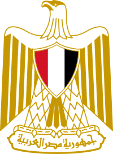 Permanent  Mission Of  Egypt to United Nations Office, World Trade Organization and other International Organizations in Genevaـــــــ